Essex County Council - Hedingham DivisionCllr Peter Schwier – 2022/23 Annual ReportIt is now almost two years since I was elected to Essex County Council; serving the residents of all the villages – and 33 parish councils - that make up the Hedingham division has been a real privilege.  The year that has passed since your last annual meeting has gone very quickly but has proved extremely busy and filled with activity and achievement.The passing of those two years also means we are half-way through the current four-year term, and we are starting to see many positive outcomes from the ambitious work the county council set in train back in May 2021.The following is a small sample of the key numbers, landmarks and achievements from a busy year – many are necessarily Essex-wide but, where possible, I have tried to focus purely on issues relevant to our local communities.Budget / Council Tax 23/24In the toughest and most uncertain and inflationary financial climate the county has known for many years, ECC agreed a budget which prioritised support for adults’ and children’s social care, road maintenance, improving infrastructure and helping people with the cost of living.Over the course of the next year, the county council will spend a total of £2,281m (gross) and £1,164m (net) through its revenue budget – 7% higher than had been planned last year, as a result of inflationary pressuresThere will also be £275m of capital spending in 23/24.Budget points of note include:£58m increase in the adult social care budget £7.5m extra to deliver 340 additional school places 9% increase in fees for foster carersCommunity supermarkets to be rolled-out – providing essential household goods at lower cost for hard-pressed families£200m spending on climate change remains in place, with new and existing cycle routes and active travel schemes are also being built and maintained to enable people to walk and cycle.HighwaysThe council will be spending nearly £145m on highways maintenance and sustainable transport over the coming year and, as ever, will prioritise the areas by severity of need.By way of context, the county looks after:5,100 miles of carriageway; 4,000 miles of footways / cyclepaths;130 miles of safety barriers;131,000 street lights;14,000 illuminated highway signs;80,000 non-illuminated signs;36,000 items of Public Rights of Way infrastructure.7,002 – the number of potholes repaired in Essex over the course of 22/23 so far.Over the last year, in terms of calls to our contact centre around highways issues, we received the following numbers:1,899 – average daily number of calls to the Contact Centre in January 2023;432,711 - total calls to Contact Centre;47,904 - total calls to Highways (new faults and general) service.Meanwhile, the average answer waiting time for highways calls was 03:10.Levelling UpIn late 2021, ECC launched its own Levelling Up White Paper, aimed at raising living standards for people in particular cohorts and locations.  One year on, a great deal has already been achieved.  This includes:12,000 more homes and businesses connect to Superfast BroadbandOver 6,600 devices donated to schools across Essex, to support students with getting online and enhancing their learning.250 new entry level jobs created through our social value scheme.The Essex Opportunities website launched to provide access to more flexible job roles. In its first year the website has had more than 90,000 visits and 6,500 clicks to apply for jobsThe Essex Apprenticeship Levy Transfer Service supported creating 240 new apprenticeships across Essex Businesses. Expanded our completely free holiday activity and food programme, ActivAte, which over the last two years has provided over 500,000 free meals and supported over 30,000 young peopleAn almost £2million boost provided to social care in Essex under our Nightingale Care Bursary, which will support people from the most deprived communities in Essex to achieve social care qualifications or support existing care workers to achieve further qualifications.Our working families programme has been in contact with 960 families to provide support to those seeking information on upskilling or retraining for a new careerParkplay has now been launched in 16 areas across Essex and had over 2,000 unique people attend, with 16,000 attendances in total so far!  Parkplay will be launched in more areas throughout 2023.The physical and mental wellbeing of 130,000 school children and young people supported at Essex Outdoors sites, where they learn a range of skills through outdoor pursuits.60,000 new library members have signed up since Jan 2022150,000 new recyclable library cards distributed to every primary school child in the county as part of the ‘Essex Year of Reading’ celebration. 74 new literacy areas have been created across Essex (one in every library). Almost 24,000 children took part in this year’s Summer Reading Challenge. This is an increase of 36.4% on 2021.‘Multiply’ launched - a new initiative that will offer over 14,000 Essex residents free access to maths and finance trainingThe environment and climate actionAs the county council’s Climate Czar, I’ve been front and centre with much of the work around our support for the environment and the drive towards net zero.  I am delighted that it remains a central ambition of the council’s work, despite the financial pressure.  Progress has been made, along with our partners, over the last year, and key achievements include:138,349 trees planted across Essex on our way to target of 375,000 by 2025.  This amounts to 52.73 hectares of trees, and 16,492m of hedgerows36,681 LED streetlamps now installed across the county.1,222 fuel-poor households receiving support, helping them claim an additional £2.4 million in benefits via our Warm Homes Essex project£100,000 awarded in the last 12 months to local cycling groups and charitiesSuDS advice provided on 850 major planning applications a year62,500 new properties receiving flood reduction expertiseGreen Flag award status retained across seven country parks welcoming one million visitors during the year £500,000 awarded from the Climate Action Challenge Fund to more than 30 local organisations and schools taking action on key climate change issuesSeveral retrofit projects completed on the ECC estate £17.2m secured jointly with partners to provide fuel-poor households with grant funding of up to £10,000 to improve energy efficiency and heating systems in their homesA new North Essex Farming Cluster supported, which will help with information-sharing across the farming community, helping farmers move to more sustainable farming methods and protect sustainable agricultureThrough Solar Together Essex, we have led a scheme enabling Essex residents to benefit from a significant discount on solar panels and battery storage from a reliable supplier.  The scheme in Essex has now delivered over 1,300 installations and enabled over 1,100 tonnes of avoided carbon emissions annually.  There have been 6,600 registrations over this year, more than any other year.  The deadline to apply has been extended so people can register until 21/4/23.Waste and recyclingWe continue to work closely with district councils to promote recycling and efficient waste management that minimises the harm to the environment:52% of household waste in Essex was recycled in 2020/21 – higher than the national average of 44%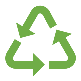 The household recycling rate varies from 40% - 58% across the different district, borough and city areas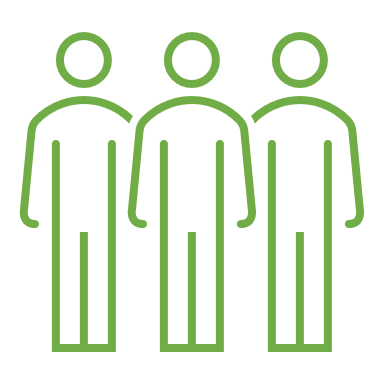 On average, each resident in Essex produces around 463kg of waste per year, that’s 16% more waste than the national average.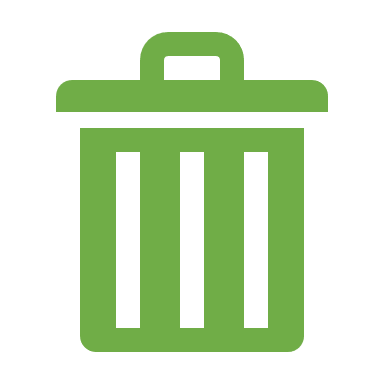 Approx 700,000 tonnes of household waste are generated in Essex per year – with a recycling rate of 52%, that means circa 330,000 tonnes of general rubbish       to landfill each year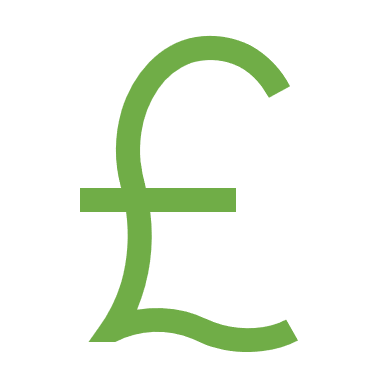 Over £100m is spent each year on the cost of collecting, treating and disposing of household waste in Essex 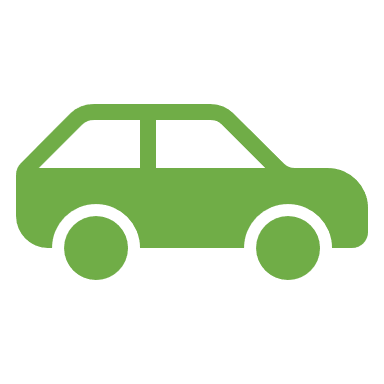 There are around 1.5 million visits to our 21 Recycling Centres each yearLocality FundOnce again, it has been a pleasure to support local communities through my Locality Fund.  The details of schemes supported are as follows:I hope the above gives you an idea of the work that has gone in over the last year to develop our plans and deliver on them for the people of Essex.Meanwhile, my work as Climate Czar has been extremely rewarding: meeting people across Essex and beyond; championing the work and achievements of people throughout our county; lobbying government on environmental causes – including the East Anglian Green proposals which I and colleagues across the region are steadfastly opposing.  On top of the above, I have also continued my busy work as a Braintree District Councillor, including membership of various bodies, such as the Planning Committee.Most of all, it has been my pleasure and privilege to serve the residents of all the villages, both large and small, within the Hedingham division. I look forward to continuing to do so in the next year and beyond.Best wishes,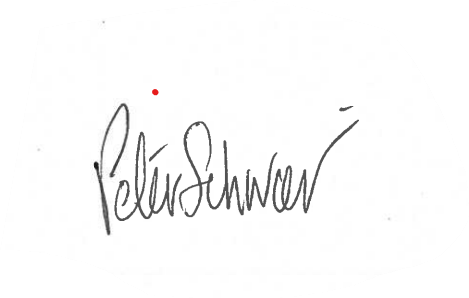 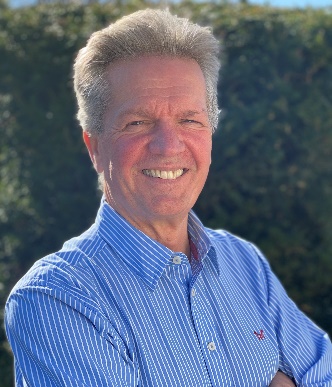 OrganisationAmount The Birdbrook & District Community House£310Steeple Bumpstead Parish Council£600Mens Shed Great Yeldham£1,000Sturmer Parish Council£700Gestinghtorpe Parish Council £825Birdbrook Bowls Club £800Helions Bumpstead Community Benefit Society£803Belchamp Otten & Belchamp St Paul Parish Council  - Belchamp St Paul Community House £300